            ? А Р А Р                                                                         Р Е Ш Е Н И ЕО внесении изменений в решение Совета сельского поселения Большеустьикинский сельсовет муниципального района Мечетлинский район Республики Башкортостан от 22 декабря 2017 года № 108      «Об установлении налога на имущество физических лиц»         В соответствии с Федеральными законами от 6 октября 2003 года №131-ФЗ «Об общих принципах организации местного самоуправления в Российской Федерации», от 3 августа 2018 года № 334-ФЗ «О внесении изменений в статью 52 части первой и часть вторую Налогового кодекса Российской Федерации», руководствуясь  пунктом 2 части 1 статьи 3  Устава сельского поселения Большеустьикинский сельсовет муниципального района Мечетлинский район Республики Башкортостан, представительный орган муниципального образования Совет сельского поселения Большеустьикинский сельсовет муниципального района Мечетлинский район Республики Башкортостан, р е ш и л:      1. Внести изменения в подпункт 2.1 решения Совета сельского поселения Большеустьикинский сельсовет муниципального района Мечетлинский район Республики Башкортостан № 108 от 22 декабря 2017 года «Об установлении налога на имущество физических лиц», изложив его в следующей редакции:     « 2.1. 0,1 процента в отношении: - жилых домов, частей жилых домов, квартир, частей квартир, комнат;-объектов незавершенного строительства в случае, если проектируемым назначением таких объектов является жилой дом;- единых недвижимых комплексов, в состав которых входит хотя бы один жилой дом;         - гаражей и машино-мест, в том числе расположенных в объектах налогообложения, указанных в подпункте 2.2 настоящего пункта;- хозяйственных строений или сооружений, площадь каждого из которых не превышает 50 квадратных метров и которые расположены на земельных участках для ведения личного подсобного хозяйства, огородничества, садоводства или индивидуального жилищного строительства.»2. Настоящее решение обнародовать в соответствии с Уставом сельского поселения Большеустьикинский сельсовет муниципального района Мечетлинский район Республики Башкортостан.3. Настоящее решение вступает в силу со дня его официального обнародования.4. Контроль по выполнению настоящего решения оставляю за собой. Глава сельского поселения Большеустьикинский сельсоветмуниципального района Мечетлинский районРеспублики Башкортостан 					       А.М.Гильметдинов12 мая 2021 года№ 89Баш7ортостан Республика3ыМ2сетле  районымуниципаль районыны8Оло Устикин ауыл Советы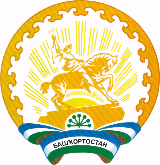 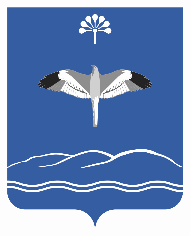 Совет сельского поселения Большеустьикинский сельсоветмуниципального района Мечетлинский район Республики Башкортостан